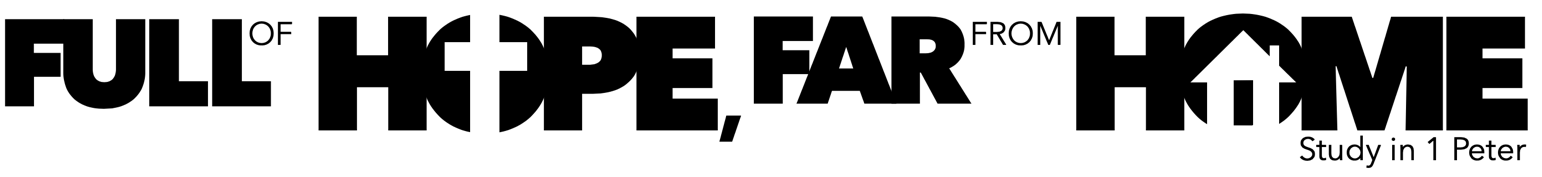 As a                          rule, those who do good to others experience less suffering and persecution.                 Scripture: (I Peter 3:13)1a. Avoiding suffering and persecution is not a                                       for those who walk in       righteousness.Scriptures: I Peter 3:14; Matthew 10:24-25; Acts 10:37-38The suffering we face for righteousness’ sake is                                     	      for a 	   					.Scriptures: I Peter 3:17; Romans 8:28God purposefully uses persecution as an opportunity to                                                His children.                  Scriptures:  I Peter 3:14-15; 1:6-7; 4:12-14; Matthew 5:10-12                                         amidst persecution is only possible if Christ is 			          .     Scriptures:  I Peter 3:14-15; Isaiah 8:12-13 God purposefully uses persecution as an opportunity for 					         .                Scriptures:  I Peter 3:15; Matthew 11:28-30God purposefully uses persecution as an opportunity to 					        .             Scriptures:    I Peter 3:16 Questions to Consider:How has this passage impacted your view of possible persecution you may face as a believer?How does this passage help us “prepare our minds for action” should we face persecution?How might prayerful meditation of this passage, and the possibility of facing persecution, help us to better stand in the face of it?